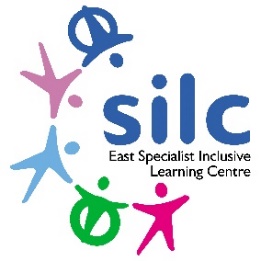 External Job AdvertisementEast SILC Hollin Hill Drive,Leeds, LS8 2PWTel: 0113 2930236www.eastsilc.org The East Specialist Inclusive Learning Centre (SILC) is a 2-19 generic special school with 426 pupils on roll. All our pupils have special learning needs and some have physical/ medical difficulties. The East SILC is a complex organisation which operates on a variety of sites to provide a range of outreach services across the city, including partnerships with primary and secondary providers, the city-wide Physical Difficulties and Medical Service including a moving and handling service, as well as the Medical Needs Teaching Service for Leeds.The East Specialist Inclusive Learning Centre (SILC) is a 2-19 generic special school with 426 pupils on roll. All our pupils have special learning needs and some have physical/ medical difficulties. The East SILC is a complex organisation which operates on a variety of sites to provide a range of outreach services across the city, including partnerships with primary and secondary providers, the city-wide Physical Difficulties and Medical Service including a moving and handling service, as well as the Medical Needs Teaching Service for Leeds.Do you want to join a team making a difference to children and young people’s lives?To start: September 2023An exciting opportunity has arisen to join our expanding school community. We are looking for a mathematics teacher who is an excellent classroom practitioner, is able to contribute to curriculum development, and can support other teachers in implementing the curriculum effectively. As with all appointments to the East SILC staff may be asked to work at any site within the organisation.If you have the requirements identified below we would like to receive an application from you:An inspirational and enthusiastic teacher.Aspire to be an outstanding practitioner.A mathematics teacher who can transfer their experience to a specialist setting.Is passionate about high quality teaching and learning for children and young people of all abilities. Able to creatively differentiate the curriculum to meet a range of special needs.To be able to work with children with complex needs and challenging behaviours. Must have an interest in and experience of working with young people with a wide range of additional needs. Has the ability to work with parents/carers, professionals and the wider community.Willing to make a positive contribution to the broader life of the school.Able to select and deliver a range of appropriate accredited qualifications, including entry level and GCSE mathematics.What we offer:A strong team ethos and a commitment to staff wellbeing. Excellent CPD opportunities to grow and develop through mentoring and coaching.A successful ECT support programme An effective induction programme to support your transition to the East SILC A school visit is highly recommended.Completed applications should be returned via Eteach- All applications forms must be signed either by hand or a digital signature. Typed names will not be accepted as a signature.Do you want to join a team making a difference to children and young people’s lives?To start: September 2023An exciting opportunity has arisen to join our expanding school community. We are looking for a mathematics teacher who is an excellent classroom practitioner, is able to contribute to curriculum development, and can support other teachers in implementing the curriculum effectively. As with all appointments to the East SILC staff may be asked to work at any site within the organisation.If you have the requirements identified below we would like to receive an application from you:An inspirational and enthusiastic teacher.Aspire to be an outstanding practitioner.A mathematics teacher who can transfer their experience to a specialist setting.Is passionate about high quality teaching and learning for children and young people of all abilities. Able to creatively differentiate the curriculum to meet a range of special needs.To be able to work with children with complex needs and challenging behaviours. Must have an interest in and experience of working with young people with a wide range of additional needs. Has the ability to work with parents/carers, professionals and the wider community.Willing to make a positive contribution to the broader life of the school.Able to select and deliver a range of appropriate accredited qualifications, including entry level and GCSE mathematics.What we offer:A strong team ethos and a commitment to staff wellbeing. Excellent CPD opportunities to grow and develop through mentoring and coaching.A successful ECT support programme An effective induction programme to support your transition to the East SILC A school visit is highly recommended.Completed applications should be returned via Eteach- All applications forms must be signed either by hand or a digital signature. Typed names will not be accepted as a signature.Closing dates for applications:  23rd March 2023Interviews to take place:     TBCClosing dates for applications:  23rd March 2023Interviews to take place:     TBCThe East SILC is committed to safeguarding and promoting the welfare of children and young people and expects all staff and volunteers to share this commitment. Appointments are made subject to a satisfactory Disclosure and Barring Service check (DBS formally CRB) and medical clearance from Leeds City Council’s Occupational Health Service. It is illegal to apply if you are on the children’s barred list.The East SILC promotes diversity and wants a workforce which reflects the population of Leeds.Visits to the East SILC are welcome. To arrange a visit please contact the Roger Cannon site on 0113 8275426 The East SILC is committed to safeguarding and promoting the welfare of children and young people and expects all staff and volunteers to share this commitment. Appointments are made subject to a satisfactory Disclosure and Barring Service check (DBS formally CRB) and medical clearance from Leeds City Council’s Occupational Health Service. It is illegal to apply if you are on the children’s barred list.The East SILC promotes diversity and wants a workforce which reflects the population of Leeds.Visits to the East SILC are welcome. To arrange a visit please contact the Roger Cannon site on 0113 8275426 